Circ. 514                                                                                                                   Pesaro 28/05/2020										Al DSGAAl Personale docente e ATAAgli studenti e genitoriOggetto : Nuovo Piano Personale ATA dal 03/06 al 06/06/2020Proseguendo nella  Fase 2  dell’emergenza da Covid 19, si comunica che il Personale docente continuerà nelle attività di DAD come fatto egregiamente finora. Per il Personale ATA si allega il nuovo piano di Turnazione (Allegato 1) per permettere la progressiva ripresa delle attività dell’ Azienda  Agraria e delle attività dell’Istituto, soprattutto quelle di pulizia e sanificazione degli ambienti e l’allestimento dei locali e spazi per le commissioni dell’esame di stato in presenza. Da Lunedì 25 maggio è entrata in vigore la misurazione della temperatura tramite termo-scanner all’ingresso della villa effettuata dall’Infermiera dell’Istituto e ci si dovrà attenere alle informative impartite e alle indicazioni igienico-sanitarie. Restano quindi valide le istruzioni di accesso già impartite e pubblicate.Tutto il personale è chiamato alla responsabilità per la sicurezza di tutti. Si comunica che da Lunedì 25 maggio ha riaperto anche il PUNTO VENDITA dell’ISTITUTO con orario  8.15-13.15, adottando il Regolamento ed il Protocollo di anti-Covid.IL DIRIGENTE SCOLASTICO                                                                                                                                                                Donatella Giuliani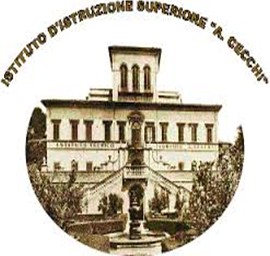 M i n i s t e r o d e l l ’ I s t r u z i o n e , d e l l ’ U n i v e r s i t à e d e l l a R i c e r c aI S T I T U T O D I I S T R U ZI O N E S U P E R I O R E “ A . C E C C H I ”Istituto Tecnico per l’Agraria, l’Agroalimentare e l’Agroindustria - PSTA01301D Istituto Professionale dei Servizi per l’Agricoltura e lo Sviluppo Rurale - PSRA01301N Convitto annesso - PSVC02000AVia Caprile, 1 61121 Pesaro – tel. 0721 21440 fax 0721 23207 Cod. MIUR: PSIS01300N - Cod. Fiscale: 92024280411peo : psis01300n@istruzione.itpec: psis01300n@pec.istruzione.it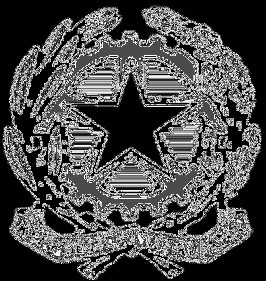 